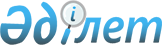 Бірыңғай тіркелген салық ставкаларын белгілеу туралы
					
			Күшін жойған
			
			
		
					Оңтүстік Қазақстан облысы Төлеби аудандық мәслихатының 2009 жылғы 12 ақпандағы N 12/91-IV шешімі. Оңтүстік Қазақстан облысы Төлеби ауданының Әділет басқармасында 2009 жылғы 13 наурызда N 14-13-50 тіркелді. Күші жойылды - Оңтүстік Қазақстан облысы Төлеби аудандық мәслихатының 2014 жылғы 23 желтоқсандағы № 38/179-V шешімімен      Ескерту. Күші жойылды - Оңтүстік Қазақстан облысы Төлеби аудандық мәслихатының 23.12.2014 № 38/179-V шешімімен.

      "Салық және бюджетке төленетін басқа да міндетті төлемдер туралы" Қазақстан Республикасының кодексін (Салық кодексі) қолданысқа енгізу туралы" 2008 жылғы 10 желтоқсандағы Қазақстан Республикасы Заңына сәйкес, аудандық мәслихат ШЕШТІ:



      1. "Салық және бюджетке төленетін басқа да міндетті төлемдер туралы"

      (Салық кодексі) Қазақстан Республикасы кодексінің 422 бабы 2 тармағына сәйкес, тіркелген салық ставкаларының мөлшері төмендегіше белгіленсін:

      Бір ойыншымен ойын өткізуге арналған, ұтыссыз ойын автоматы үшін 2 айлық есептік көрсеткіш;

      біреуден артық ойыншылардың қатысуымен ойын өткізуге арналған ұтыссыз ойын автоматы үшін 2 айлық есептік көрсеткіш;

      ойын өткізу үшін пайдаланылатын дербес компьютер үшін 2 айлық есептік көрсеткіш;

      бильярд үстелі үшін 5 айлық есептік көрсеткіш.



      2. Осы шешім алғашқы ресми жарияланғаннан кейін күнтізбелік он күн өткен соң қолданысқа енгізіледі.       Аудандық мәслихат

      сессиясының төрағасы                       Т. Әмірәлиев.       Аудандық мәслихаттың

      хатшысы                                    Ә. Шыңғысбаев
					© 2012. Қазақстан Республикасы Әділет министрлігінің «Қазақстан Республикасының Заңнама және құқықтық ақпарат институты» ШЖҚ РМК
				